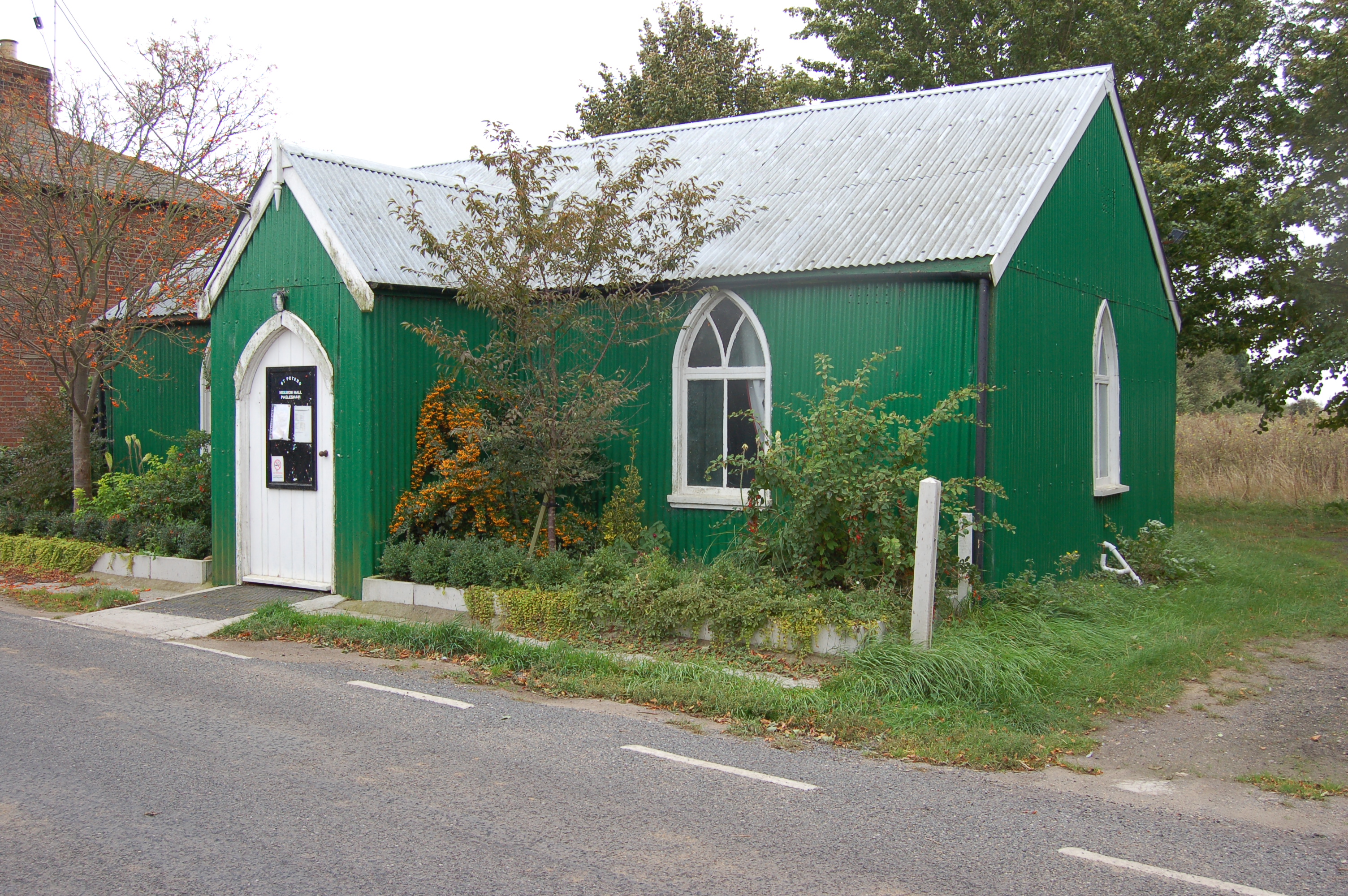 Would you like to place an advertisement in this magazine?If you have any items for sale and you would like to advertise them in this magazine – there will be a charge of £1 per item.If you have an item of news you feel is relevant and would like included in the magazine, please contact Val – 258616 or Angela – 258446,PAGLESHAMVILLAGE MAGAZINE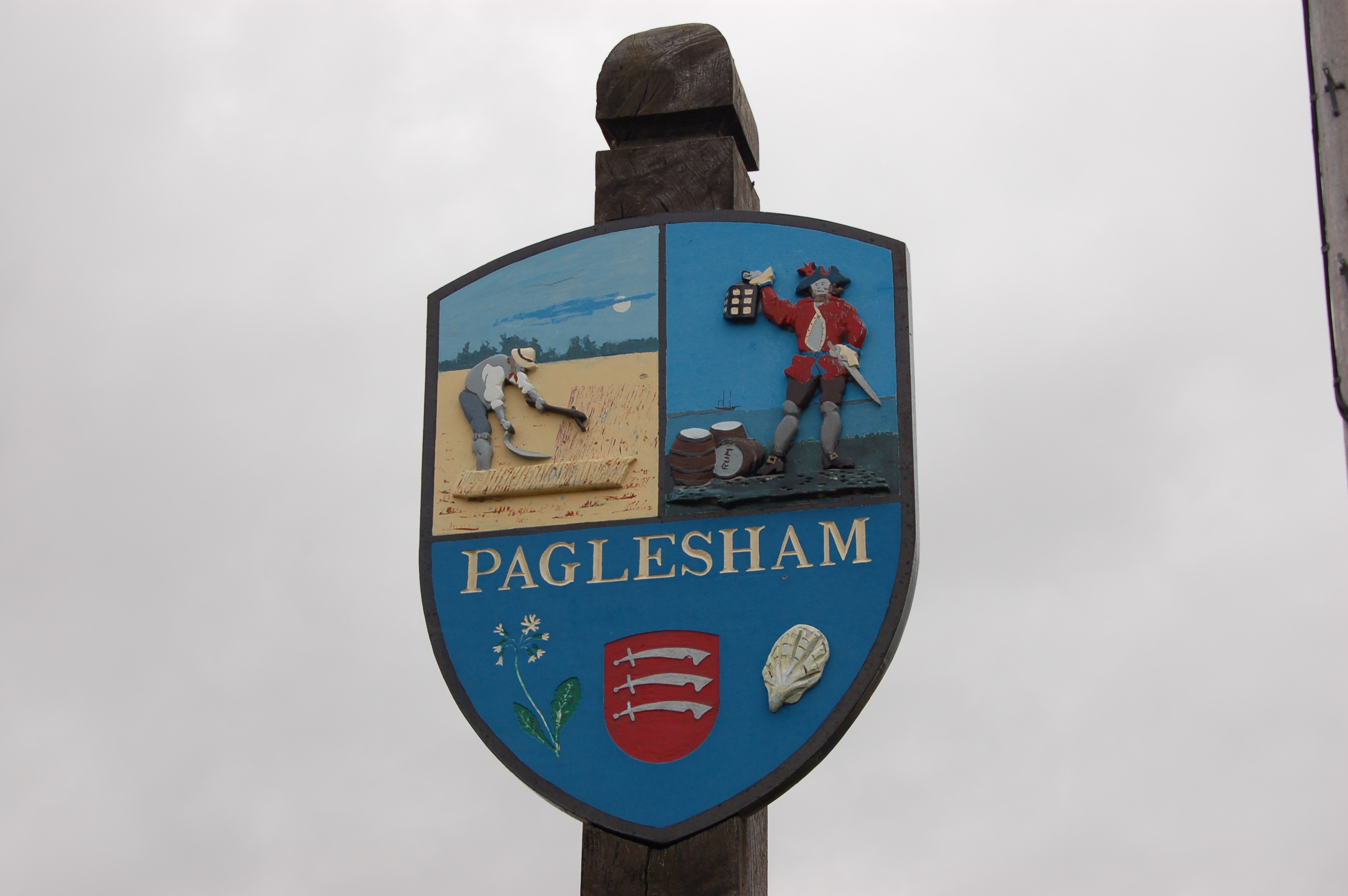 February 2018 PVPA (Paglesham Village Produce Association)PVPA e-mail address – Anyone who would like to contact the PVPA please use the following e-mail address: pvpa.paglesham@gmail.com Dates for your diary for 2018 :24 March	Litter pick-up  9.30 am at the Mission Hall.  		Lunch at the Plough and Sail.4 April	Flower arrangement practice		7.30 pm at the Mission Hall7 April	Spring Show 2 – 3 pm Mission Hall1 July		Summer Picnic 1 pm at Mission Hall25 August	Summer Show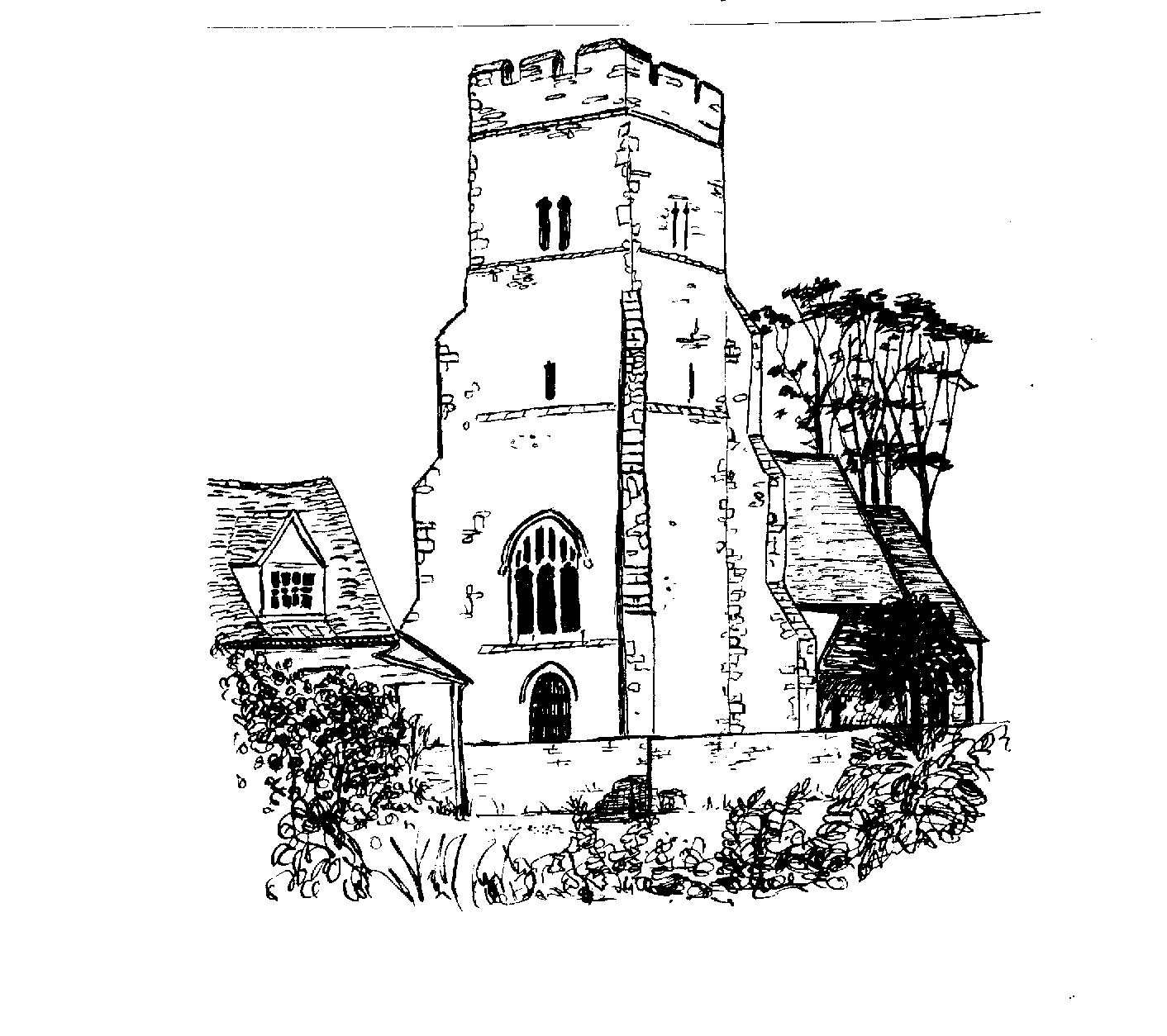 ST PETER’S CHURCH SERVICESTea, coffee and biscuits are served after each service.Services: 2018 Services for February will be held in the Mission Hall4 February	9.30 am Morning Prayer18 February	9.30 am Holy CommunionServices for March onwards will be back at St Peter’s Church4 March	9.30 am Morning Prayer18 March	9.30 am Holy Communion1 April		EASTER SUNDAY 9.30 am Morning Prayer15 April	9.30 am Holy Communion6 May		No service at Paglesham.  All invited to 		Stambridge Church at 11 am.All other services will maintain the 1st and 3rd Sunday pattern unless otherwise stated on the Notice Board.All services at St Peter’s are displayed on the Notice Board outside the Church.Church Warden:	Jeanette Birt – 01702 258607PAGLESHAM WOMEN’S INSTITUTE meet the first Wednesday of the month at 2.30 pm in the Mission Hall.  New members welcome.  Why not come along for a taster session?Ann ChoppinPAGLESHAM CONGREGATIONAL CHURCH(OPPOSITE THE OLD SCHOOL)We welcome  anyone to our meetings held on 2nd and 4th Sundays most months.  We are supported by Rochford Congregational Church and our Ministers are Rev D P Saunders and Rev A P Leach.Paglesham Parish CouncilYour village councillors are:Chairman:		David Whittingham tel: 258616Parish Clerk:		Barry Summerfield tel 01702 549308			All Parish Council papers are available on 			Request to the ClerkCouncillors:		Val McVittie			Jeanette Wooding			Robbie Fance			Kevin BenchNext Parish Council Meeting  8 February 2018  at 8 pm in the Mission Hall – everyone is welcome to come along! Pot Holes? Contact Parish Clerk on 549308Street Lighting outage – contact the Parish Clerk as aboveWorried about flooding in Paglesham? Why not sign up to Floodline – Tel – 0845 988 1188David WhittinghamChairmanVILLAGE NOTICE BOARDIt is with sadness we report the death of Betty Turner.  Many of you will remember her as Mr Maxwell Lewis’s housekeeper.  She was a member of the PVPA committee and her and Ian provided excellent food for occasions such as ‘Bonfire Night ‘ and the Judges lunches at the Show.  Her funeral is on Thursday 1 February at 1 pm at Southend Crematorium.  Our thoughts are with the family.Local Police – To report incidents – Community Police Team			0300 333 4444 extension 494105Bernie Illy or Steve Thomas  07710 046161VILLAGE MAGAZINESome of you may have noticed that apart from the December issue I have not produced magazines since last September.  This was because many people admitted they did not read or refer to them and would still ask for dates of events in the village.  As you can appreciate, time, effort and money is spent in producing this magazine and it seemed pointless if it was not being read.  I have now decided I will produce a magazine as and when there are issues to report – such as Spring Show, Summer Show etc.Obviously if there is anyone else who would like to take on this task, please feel free to contact me.Val Whittinghamwww.pagleshamparishcouncil.co.uk